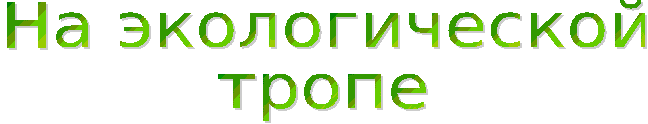 Методические рекомендацииСодержание1. Введение………………………………………………………………………..42. Рекомендации по организации соревнований на экологической тропе………………………………………………………….63. Сценарий семейных соревнований «На экологической тропе»…………..74. Заключение…………………………………………………………………...105. Список литературы…………………………………………………………..11ВведениеВзаимодействие семьи и учреждений дополнительного образования детей является важным воспитательным потенциалом в становлении экологической личности, способной к новой культуре взаимоотношений с природой. Объединение усилий педагогов и родителей помогает развивать у детей сочувствие, сопереживание, содействие посредством включения их в совместное решение экологических проблем.В семье формируется образ жизни ребёнка, его ориентации, которые оказывают влияние на развитие личности ребёнка и формируют его экологоориентированное мировоззрение. Однако, реализация этой возможности сдерживается самой семьёй. Так, большая часть родителей не подготовлена в вопросах экологического воспитания, поэтому необходимы более тесные контакты родителей с педагогами учреждений дополнительного экологического образования детей. Работа с родителями по экологическому воспитанию обучающихся – одно из составляющих направлений деятельности учреждения дополнительного образования детей. Экологические знания дети получают, занимаясь в творческих объединениях эколого-биологической направленности, но гуманное отношение к природе можно воспитать только вместе с семьёй ребёнка. Задача педагогов состоит в том, чтобы максимально вовлечь родителей в процесс экологического воспитания, показать им необходимость формирования у детей экологической культуры, что позволит изменить представления многих современных родителей об их роли в жизни ребёнка.Организуя такое взаимодействие, педагог может использовать разнообразные формы совместной деятельности педагогов, родителей и их детей: - формы познавательной деятельности (дни открытых занятий, праздники знаний, турниры знатоков, выпуск экологической газеты, совместные олимпиады);- формы трудовой деятельности (оформление учебных кабинетов, благоустройство двора, экологический десант);- формы проведения досуга (совместные праздники, спортивные соревнования, туристические походы, экскурсионные поездки).Совместно организованные мероприятия не только помогают обеспечить единство и непрерывность педагогического процесса, но вносят в сам этот процесс необходимую ребёнку особую положительную эмоциональную окраску.Изучив особенности сотрудничества с семьями детей в вопросах экологического воспитания, в качестве формы такого взаимодействия предлагаю семейные соревнования на экологической тропе. Работа обучающихся в районе экологической тропы включает в себя просветительскую, общественно полезную и исследовательскую деятельность.Основными формами просветительской деятельности в районе экологической тропы являются экскурсии как для самих обучающихся, так и для местного населения, проводимые участниками экологических объединений. Общественно полезная деятельность на тропе осуществляется в следующих направлениях: - уборка мусора;- развешивание кормушек и подкормка птиц при каждом посещении в осенне-зимний период;- устройство спусков к реке и переходных мостиков;- установка аншлагов и информационных щитов;- устройство ботанической площадки;- огораживание муравейников.Исследовательская деятельность позволяет обучающимся овладевать методами научного познания и применять эти знания на практике, способствует творческому развитию, формирует интерес и потребность в углубленном изучении природы и методов её охраны. Основными направлениями исследовательской деятельности на экологической тропе являются:- комплексное исследование участка леса;- комплексное исследование водоёма;- изучение видового состава птиц;- изучение и охрана насекомых-опылителей;- определение многообразия видов растений на различных станциях (этапах) тропы;- выявление загрязнений окружающей среды химическими веществами и меры по её защите;- фенологические наблюдения.2. Рекомендации по организации соревнований на экологической тропеПутешествие по станциям экологической тропы проводится на свежем воздухе в течение двух часов и начинается с линейки, на которой семейные команды получают маршрутные листы (Приложение 1).Далее команды идут по станциям на игровую поляну. Между станциями – сбор экологического мусора. На игровой поляне – спортивные игры.Победитель определяется по сумме баллов всех видов конкурсов и соревнований.В подготовительный период, для каждой станции экологической тропы, выбирается судейская группа в составе одного педагога и двух обучающихся, которая готовит карточки с заданиями для своих этапов. Необходимую для подготовки информацию доводят до сведения всех обучающихся и их родителей. Судейские группы уходят на свои станции до начала игры.Семейные команды проходят все станции по своему маршрутному листу. На каждой станции, обучающиеся и их родители, выполняют задания, получая за правильный ответ один балл. Результат записывается в маршрутный лист и судейский протокол каждой станции. Оценивается активность, взаимовыручка, дисциплинированность всех участников семейной команды (всего призовых баллов - 30). На каждой станции вводится контрольное время. После того, как будут пройдены все станции, маршрутные листы сдаются главному судье для подведения итогов и определения победителей. После объявления победителей и награждения для семейных команд на игровой поляне проводятся спортивные игры и обед на природе для всех участников.3. Сценарий семейных соревнований «На экологической тропе»Педагог:Уважаемые родители и ребята! Сегодня мы с вами отправляемся в уникальное, очень интересное и познавательное путешествие по экологической тропе. В пути вам пригодятся знания и смекалка, дружба и находчивость, быстрота и аккуратность выполнения заданий. Как и в любом походе, вы должны помогать друг другу, а не винить других за неудачи и ошибки. Действуйте дружно, весело и вам будет сопутствовать удача. Победит тот, кто будет дружнее, активнее и покажет лучшие знания. Во время следования по экологической тропе будет проходить экологический десант по сбору мусора. Лучшие сборщики будут награждены.На игровой поляне пройдут спортивные игры. Победители также будут награждены. Итак, наш праздник начинается с экологических «кричалок». (Приложение 2).(Лучшие экологические «кричалки» отмечаются баллами).Порядок выхода на экологическую тропу определяется результатами ответов на экологический тест. Та семейная команда, которая быстрее всех и правильно справилась с заданием, первой выходит на экологическую тропу. Вопросы экологического теста:1. Зачем зайцу большие уши?Варианты ответов: а) чтобы лучше слышать;б) для торможения на повороте;в) чтобы не перегреться (в жару уши отводят 1/3 тепла, образующегося при обмене веществ).2. Зачем страус голову в песок прячет?Варианты ответов: а) от страха;б) разыскивает пищу; в) освобождается от паразитов (засунет в горячий песок и ждёт сколько сможет, пока погибнут или сбегут все паразиты).3. Почему у дятла мозги целы? Варианты ответов: а) мозги маленькие; б) голова на амортизаторах (между клювом и черепом – амортизаторы – пружинистая хрящевая ткань); в) череп очень крепкий.4. Почему дрожит мышка? Варианты ответов: а) боится кошки;б) проветривает шкурку;в) греется (при дрожании биохимические реакции выделения тепла резко ускоряются);5. Зачем белке хвост? Варианты ответов:а) чтобы греться;б) для красоты;в) для музыкальных упражнений (хвост может воспроизвести любой звук от фортепьянного концерта до крика зайца).Педагог: - Прошу капитанов семейных команд получить маршрутные листы и пакеты для мусора. - Удачи вам в игре (команды уходят на экологическую тропу)!Игра «На экологической тропе»1. Станция - болото.Станция расположена на осушенном участке болота. Участники команд отвечают на вопросы: - роль болот в природе; - причины заболачивания; - назвать растения, растущие на болотах; - назвать животных, живущих на болотах. 2. Станция – луг.Станция расположена на пойменном лугу. Цветной разметкой выделяется участок размером 1м2 с характерной луговой растительностью. Участки команды получают 1 балл за каждые пять правильно названных растений.3. Станция – обрыв.Станция расположена у основания обрыва с четко выраженными почвенными горизонтами. Семейная команда выполняет следующие задания: - назвать почвенные горизонты; - определить тип почвы; - определить механический состав почвы. 4. Станция – птицы.Обучающиеся определяют названия птиц, обитающих в нашей местности по фотографиям (сорока, синица, чечётка, свиристель, щегол, сова). 5. Станция - речное русло. Станция расположена на берегу реки. Обучающиеся выполняют следующие задания: - определить правый и левый берег реки; - определить ширину реки; - определить скорость течения; - назвать животных, обитающих в реке. 6. Станция – муравейник.Станция расположена в лесу возле муравейника. Обучающиеся отвечают на следующие вопросы: - назвать жителей муравейника; - какого типа ротовой аппарат у муравья?; - где у муравья находится жало?; - где зимуют муравьи?; - какую пользу и вред приносят муравьи? 7. Станция – сосна. Станция расположена у молодой, 10-15-летней, сосны. Команда выполняет следующие задания: - определить возраст сосны; - определить стороны горизонта. 8. Станция - хвойные породы деревьев. Станция расположена в лесу, у хвойного дерева. Кроме этого, приготовлены веточки недостающих хвойных пород (кедр, сосна, лиственница, ель, пихта). Команда определяют породу хвойного дерева по веточкам.9. Станция – костер. Станция находится на лесной поляне. Командам необходимо выполнить следующие задания: - ответить на вопросы о правилах разведения костра; - развести костер на время, используя минимум спичек. 10. Станция – грибы. Станция находится на финише. Необходимо определить съедобные и ядовитые грибы и дать их названия по карточкам с изображением шляпочных грибов.ЗаключениеТаким образом, экологическая тропа развивает у детей и их родителей интерес к изучению местного природного окружения, служит для обучающихся и лабораторией для исследований, и площадкой для практических дел, и «трибуной» для выступлений. Экологическая тропа воспитывает уважительное отношение и заботу о собственном месте проживания. Все знания, навыки, умения, чувства, убеждения, которые формируются во время мероприятий, проводимых на тропе, ориентированы на развитие у детей и взрослых экологической культуры и экологического сознания. Приложение 1Маршрутный лист экологической тропыСемья _______________________Количество участников семейной команды__________Главный судья _________________Приложение 2Примеры экологических «кричалок»1. Экология, друзья, наука очень нужная,
Без неё ты ни за грош в этой жизни пропадёшь.2. Будем мы беречь, друзья, зайца, птицу, муравья!3. Дерево, трава, цветы и птица Не всегда умеют защититься,
Если будут уничтожены они, На планете мы останемся одни.4. Береги природу, друг, И красиво будет всё вокруг!5. Ты люби природу, лес, Вырастет он до небес!6. Бим-бом, бим-бом, природа – это наш общий дом!7. 1, 2, 3, 4 – будем жить с природой в мире.5, 6, 7, 8 – о ней заботиться мы просим.8. Человек знать обязан, кто, как, с кем в природе связан,Чтоб случайно, иногда ей не принести вреда!№Название станцииОчкиРосписьсудьиПризовые очки 30 балловПризовые очки 30 балловПризовые очки 30 баллов№Название станцииОчкиРосписьсудьиштрафПримечаниеРосписьЛинейка1Болото2Луг3Обрыв4Птицы5Речное русло6Муравейник7Сосна8Хвойные деревья9Костер10Грибы11Экологическая акцияОбщее количество балловОбщее количество балловОбщее количество штрафных балловОбщее количество штрафных балловОбщий результатОбщий результат